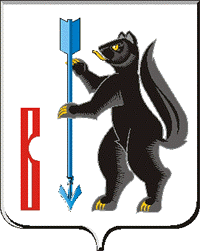 АДМИНИСТРАЦИЯГОРОДСКОГО ОКРУГА ВЕРХОТУРСКИЙП О С Т А Н О В Л Е Н И Еот 12.02.2015 г. № 139  г. ВерхотурьеО создании наблюдательного совета Муниципального автономного дошкольного образовательного учреждения «Детский сад № 25»В соответствии с Федеральным законом от 03 ноября 2006 года № 174-ФЗ «Об автономных учреждениях», постановлением Администрации городского округа Верхотурский от 15.07.2013г. № 617 «О создании Муниципального автономного дошкольного образовательного учреждения «Детский сад № 25» путем изменения типа Муниципального казенного дошкольного образовательного учреждения «Детский сад № 25», Уставом Муниципального автономного дошкольного образовательного учреждения «Детский сад № 25», руководствуясь статьей 26 Устав городского округа Верхотурский,ПОСТАНОВЛЯЮ:1.Создать наблюдательный совет Муниципального автономного дошкольного образовательного учреждения « Детский сад № 25».2.Утвердить состав наблюдательного совета Муниципального автономного дошкольного образовательного учреждения « Детский сад № 25» (прилагается).3.Настоящее постановление вступает в силу с момента его подписания.4.Опубликовать настоящее постановление в информационном бюллетене «Верхотурская неделя» и разместить на официальном сайте городского округа Верхотурский.5.Контроль исполнения настоящего постановления оставляю за собой.И.о. лавы Администрации городского округа Верхотурский                                                   Н.Ю. БердниковаУТВЕРЖДЕНпостановлением Администрациигородского округа Верхотурскийот 12.02.2015 г. № 139«О создании наблюдательного советаМуниципального автономного дошкольного образовательного учреждения «Детский сад № 25»Состав наблюдательного советаМуниципального автономного дошкольного образовательного учреждения«Детский сад № 25»	1.Головкова Т.В. – начальник Управления образования Администрации городского округа Верхотурский	2.Щербинина Е.Н. – специалист Финансового управления Администрации городского округа Верхотурский	3.Лумпова Е.С. – председатель комитета по управлению муниципальным имуществом Администрации городского округа Верхотурский	4.Баулина Е.С. – воспитатель МАДОУ «Детский сад № 25»	5.Зыков Н.В. – представитель родительского комитета МАДОУ «Детский сад № 25»